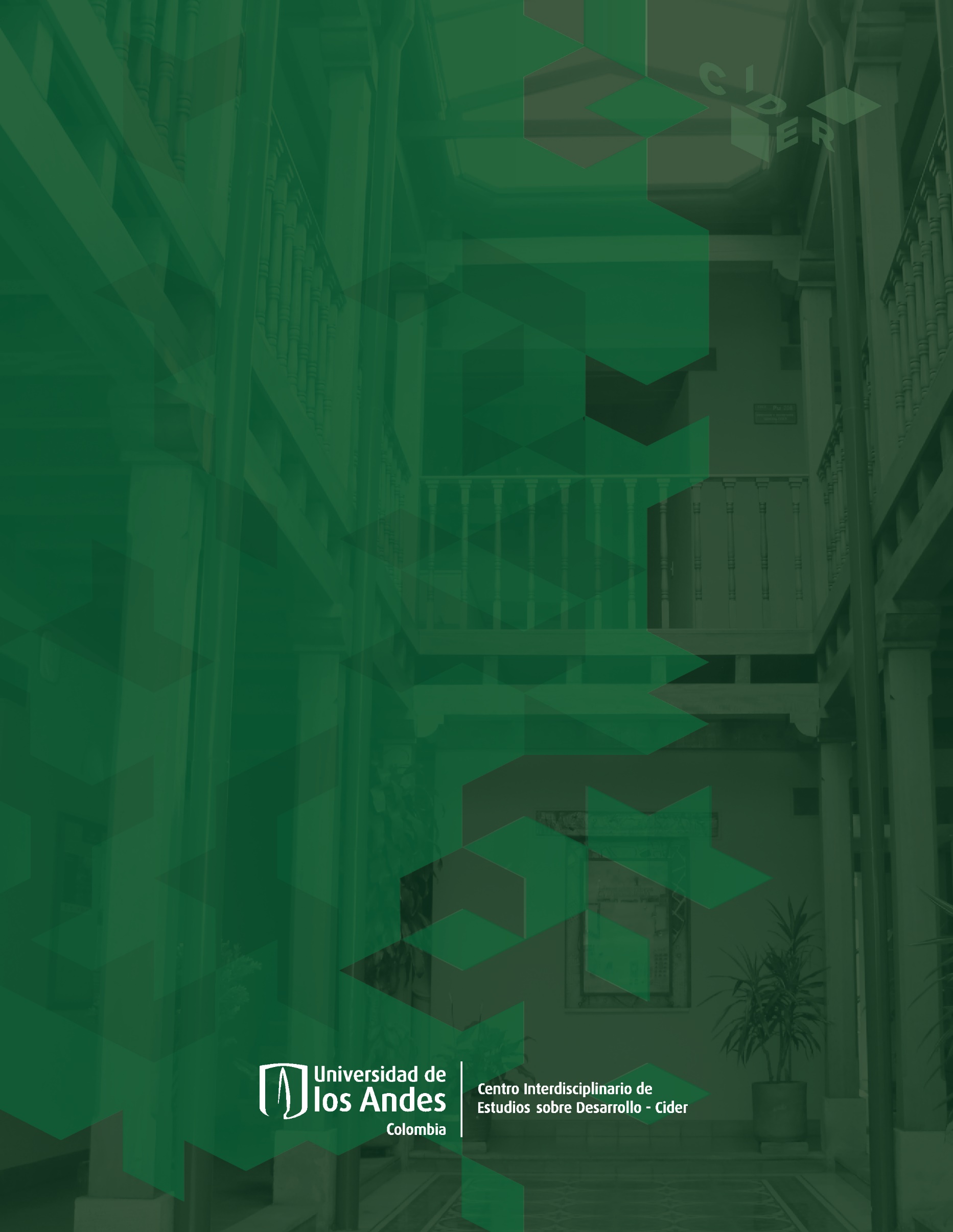 (Título)Wxxxxxxxxxxxxx xxxxxxxxxxxxxxxxxxxxxxxxxxxxxxxxxx xxxxxxxxxxxxxxxxxxxxx(Autores)Nombres y Apellidos, Departamento Xxxxxxxxxxxx, Universidad de los Andes Nombres y Apellidos, Departamento Xxxxxxxxxxxx, Universidad de los AndesNombres y Apellidos, Departamento Xxxxxxxxxxxx, Universidad de los AndesEquipo de investigaciónNombres y Apellidos, Cargo, Universidad XxxxxxxxxxxxxNombres y Apellidos, Cargo, Universidad XxxxxxxxxxxxxNombres y Apellidos, Cargo, Universidad XxxxxxxxxxxxxNombres y Apellidos, Cargo, Universidad XxxxxxxxxxxxxNombres y Apellidos, Cargo, Universidad XxxxxxxxxxxxxNombres y Apellidos, Cargo, Universidad XxxxxxxxxxxxxNombres y Apellidos, Cargo, Universidad XxxxxxxxxxxxxNombres y Apellidos, Cargo, Universidad XxxxxxxxxxxxxNombres y Apellidos, Cargo, Universidad XxxxxxxxxxxxxNombres y Apellidos, Cargo, Universidad XxxxxxxxxxxxxResumen XXXXXXXXXXXXXXXXXXXXXXXXXXXXXXXXXXXXXXXXXXXXXXXXXXXXXXXXXXXXXXXXXXXXXXXXXXXXXXXXXXXXXXXXXXXXXXXXXXXXXXXXXXXXXXXXXXXXXXXXXXXXXXXXXXXXXXXXXXXXXXXXXXXXXXXXXXXXXXXXXXXXXXXXXXXXXXXXXXXXXXXXXXXXXXXXXXXXXXXXXXXXXXXXXXXXXXXXXXXXXXXXXXXXXXXXXXXX.XXXXXXXXXXXXXXXXXXXXXXXXXXXXXXXXXXXXXXXXXXXXXXXXXXXXXXXXXXXXXXXXXXXXXXXXXXXXXXXXXXXXXXXXXXXXXXXXXXXXXXXXXXXXXXXXXXXXXXXXXXXXXXXXXXXXXXXXXXXXXXXXXXXXXXXXXXXX.Palabras claveXXXXXXXXXXXXXXXXX XXXXXXXXXXXXXXXXX XXXXXXXXXXXXXXXXX XXXXXXXXXXXXXXXXX XXXXXXXXXXXXXXXXX XXXXXXXXXXXXXXXXX Dedicatoria xxxxxxxxxxxxxxxxxxxxxxxxxxxxxxxxxxxxxxxxxxxxxxxxxxxxxxxxxxxxxxxxxxxxxxxxxxxxxxxxxxxCLorem ipsum dolor sit amet, consectetur adipiscing elit. Praesent viverra ut nibh eget gravida. Phasellus ut vestibulum tortor, scelerisque posuere urna. Orci varius natoque penatibus et magnis dis parturient montes, nascetur ridiculus mus. Phasellus condimentum turpis ac arcu luctus, ut porttitor leo condimentum. Etiam eget viverra ligula. Proin a condimentum odio, et mollis lorem. Sed nibh est, malesuada ac sagittis vel, tempor quis quam. Nam vel odio nisi. In tempus, quam id vestibulum tristique, orci tellus vehicula eros, a accumsan magna diam eget sem. Aliquam nec eleifend odio. Donec ultricies eros sapien, eget porta mi accumsan eu. Nunc augue libero, dapibus vel porttitor sit amet, ultrices nec eros. Cras ultrices eros sed ultrices dapibus. Etiam convallis, urna id auctor dignissim, magna dolor faucibus leo, quis mollis sapien sem efficitur nisl. Suspendisse et luctus sem, a pulvinar mi.1.Cxxxxxxxxxxxx xxxxxxxxxxxxxxxxxxxxxxxx xxxxxxxxxxxxxSed tempus elit convallis quam pretium, sed cursus nulla consectetur. Phasellus erat libero, lacinia nec neque ut, hendrerit tempus magna. Donec feugiat lacus eget elit cursus aliquam. Donec ut lorem nulla. Maecenas sodales, sem ac venenatis semper, odio ante bibendum ipsum, quis pretium velit odio ut est. Donec interdum neque ac tortor viverra, at tempus tellus porttitor. Morbi sed rhoncus mauris. Proin risus neque, consectetur sit amet nisl non, faucibus fermentum lectus. Aenean ac porta massa.Donec pellentesque ex a nibh pellentesque, ac hendrerit ligula luctus. In congue magna ac ligula pharetra semper. Phasellus non nulla urna. Vivamus imperdiet lorem maximus, auctor enim at, tincidunt mi. Pellentesque habitant morbi tristique senectus et netus et malesuada fames ac turpis egestas. Quisque cursus risus aliquet, pellentesque metus et, lacinia nulla. Curabitur lobortis odio vel varius lobortis. Maecenas quis diam interdum velit efficitur mattis ac sit amet leo. Integer eu urna at purus feugiat egestas. Cras id auctor enim. Duis at efficitur ligula.Phasellus maximus semper augue, quis laoreet orci consequat ac. Sed tincidunt mauris eu scelerisque vehicula. Donec eu felis ut enim luctus posuere. Mauris sed ligula laoreet, aliquam erat et, volutpat arcu. Vestibulum finibus rhoncus ligula in aliquam. Quisque sed ultrices tellus, et eleifend odio. Cras accumsan, ante porta accumsan molestie, nulla massa lobortis enim, et ornare libero nibh sed ipsum. Nunc a ante rutrum, placerat tortor at, dapibus nunc. Suspendisse enim justo, ultrices id lorem nec, mattis fermentum velit. Maecenas at ornare enim. Praesent faucibus diam ut sem varius fermentum. Quisque non fringilla felis. Phasellus dictum blandit augue, et lobortis mauris luctus at. Vivamus at lacus consequat, tristique diam eget, rhoncus ex. Maecenas lobortis nunc ac nibh ullamcorper tempus.Maecenas leo est, feugiat vel ligula vel, varius sodales ex. Pellentesque habitant morbi tristique senectus et netus et malesuada fames ac turpis egestas. In vel venenatis nisl. Donec scelerisque justo augue, eget faucibus mi convallis ac. Vestibulum finibus nulla nec lacus tempor dapibus. Suspendisse id suscipit lectus. Nunc nulla sem, rutrum vitae sollicitudin ac, sagittis sed nibh. Nullam ullamcorper mi mauris. Mauris non maximus lectus.Lorem ipsum dolor sit amet, consectetur adipiscing elit. Praesent viverra ut nibh eget gravida. Phasellus ut vestibulum tortor, scelerisque posuere urna. Orci varius natoque penatibus et magnis dis parturient montes, nascetur ridiculus mus. Phasellus condimentum turpis ac arcu luctus, ut porttitor leo condimentum. Etiam eget viverra ligula. Proin a condimentum odio, et mollis lorem. Sed nibh est, malesuada ac sagittis vel, tempor quis quam. Nam vel odio nisi. In tempus, quam id vestibulum tristique, orci tellus vehicula eros, a accumsan magna diam eget sem. Aliquam nec eleifend odio. Donec ultricies eros sapien, eget porta mi accumsan eu. Nunc augue libero, dapibus vel porttitor sit amet, ultrices nec eros. Cras ultrices eros sed ultrices dapibus. Etiam convallis, urna id auctor dignissim, magna dolor faucibus leo, quis mollis sapien sem efficitur nisl. Suspendisse et luctus sem, a pulvinar mi.2.Cxxxxxxxxxxxx xxxxxxxxxxxxxxxxxxxxxxxx xxxxxxxxxxxxxSed tempus elit convallis quam pretium, sed cursus nulla consectetur. Phasellus erat libero, lacinia nec neque ut, hendrerit tempus magna. Donec feugiat lacus eget elit cursus aliquam. Donec ut lorem nulla. Maecenas sodales, sem ac venenatis semper, odio ante bibendum ipsum, quis pretium velit odio ut est. Donec interdum neque ac tortor viverra, at tempus tellus porttitor. Morbi sed rhoncus mauris. Proin risus neque, consectetur sit amet nisl non, faucibus fermentum lectus. Aenean ac porta massa.Donec pellentesque ex a nibh pellentesque, ac hendrerit ligula luctus. In congue magna ac ligula pharetra semper. Phasellus non nulla urna. Vivamus imperdiet lorem maximus, auctor enim at, tincidunt mi. Pellentesque habitant morbi tristique senectus et netus et malesuada fames ac turpis egestas. Quisque cursus risus aliquet, pellentesque metus et, lacinia nulla. Curabitur lobortis odio vel varius lobortis. Maecenas quis diam interdum velit efficitur mattis ac sit amet leo. Integer eu urna at purus feugiat egestas. Cras id auctor enim. Duis at efficitur ligula.Phasellus maximus semper augue, quis laoreet orci consequat ac. Sed tincidunt mauris eu scelerisque vehicula. Donec eu felis ut enim luctus posuere. Mauris sed ligula laoreet, aliquam erat et, volutpat arcu. Vestibulum finibus rhoncus ligula in aliquam. Quisque sed ultrices tellus, et eleifend odio. Cras accumsan, ante porta accumsan molestie, nulla massa lobortis enim, et ornare libero nibh sed ipsum. Nunc a ante rutrum, placerat tortor at, dapibus nunc. Suspendisse enim justo, ultrices id lorem nec, mattis fermentum velit. Maecenas at ornare enim. Praesent faucibus diam ut sem varius fermentum. Quisque non fringilla felis. Phasellus dictum blandit augue, et lobortis mauris luctus at. Vivamus at lacus consequat, tristique diam eget, rhoncus ex. Maecenas lobortis nunc ac nibh ullamcorper tempus.Maecenas leo est, feugiat vel ligula vel, varius sodales ex. Pellentesque habitant morbi tristique senectus et netus et malesuada fames ac turpis egestas. In vel venenatis nisl. Donec scelerisque justo augue, eget faucibus mi convallis ac. Vestibulum finibus nulla nec lacus tempor dapibus. Suspendisse id suscipit lectus. Nunc nulla sem, rutrum vitae sollicitudin ac, sagittis sed nibh. Nullam ullamcorper mi mauris. Mauris non maximus lectus. 3.Cxxxxxxxxxxxx xxxxxxxxxxxxxxxxxxxxxxxx xxxxxxxxxxxxxSed tempus elit convallis quam pretium, sed cursus nulla consectetur. Phasellus erat libero, lacinia nec neque ut, hendrerit tempus magna. Donec feugiat lacus eget elit cursus aliquam. Donec ut lorem nulla. Maecenas sodales, sem ac venenatis semper, odio ante bibendum ipsum, quis pretium velit odio ut est. Donec interdum neque ac tortor viverra, at tempus tellus porttitor. Morbi sed rhoncus mauris. Proin risus neque, consectetur sit amet nisl non, faucibus fermentum lectus. Aenean ac porta massa.Donec pellentesque ex a nibh pellentesque, ac hendrerit ligula luctus. In congue magna ac ligula pharetra semper. Phasellus non nulla urna. Vivamus imperdiet lorem maximus, auctor enim at, tincidunt mi. Pellentesque habitant morbi tristique senectus et netus et malesuada fames ac turpis egestas. Quisque cursus risus aliquet, pellentesque metus et, lacinia nulla. Curabitur lobortis odio vel varius lobortis. Maecenas quis diam interdum velit efficitur mattis ac sit amet leo. Integer eu urna at purus feugiat egestas. Cras id auctor enim. Duis at efficitur ligula.Phasellus maximus semper augue, quis laoreet orci consequat ac. Sed tincidunt mauris eu scelerisque vehicula. Donec eu felis ut enim luctus posuere. Mauris sed ligula laoreet, aliquam erat et, volutpat arcu. Vestibulum finibus rhoncus ligula in aliquam. Quisque sed ultrices tellus, et eleifend odio. Cras accumsan, ante porta accumsan molestie, nulla massa lobortis enim, et ornare libero nibh sed ipsum. Nunc a ante rutrum, placerat tortor at, dapibus nunc. Suspendisse enim justo, ultrices id lorem nec, mattis fermentum velit. Maecenas at ornare enim. Praesent faucibus diam ut sem varius fermentum. Quisque non fringilla felis. Phasellus dictum blandit augue, et lobortis mauris luctus at. Vivamus at lacus consequat, tristique diam eget, rhoncus ex. Maecenas lobortis nunc ac nibh ullamcorper tempus.Maecenas leo est, feugiat vel ligula vel, varius sodales ex. Pellentesque habitant morbi tristique senectus et netus et malesuada fames ac turpis egestas. In vel venenatis nisl. Donec scelerisque justo augue, eget faucibus mi convallis ac. Vestibulum finibus nulla nec lacus tempor dapibus. Suspendisse id suscipit lectus. Nunc nulla sem, rutrum vitae sollicitudin ac, sagittis sed nibh. Nullam ullamcorper mi mauris. Mauris non maximus lectus.4.Cxxxxxxxxxxxx xxxxxxxxxxxxxxxxxxxxxxxx xxxxxxxxxxxxxSed tempus elit convallis quam pretium, sed cursus nulla consectetur. Phasellus erat libero, lacinia nec neque ut, hendrerit tempus magna. Donec feugiat lacus eget elit cursus aliquam. Donec ut lorem nulla. Maecenas sodales, sem ac venenatis semper, odio ante bibendum ipsum, quis pretium velit odio ut est. Donec interdum neque ac tortor viverra, at tempus tellus porttitor. Morbi sed rhoncus mauris. Proin risus neque, consectetur sit amet nisl non, faucibus fermentum lectus. Aenean ac porta massa.Donec pellentesque ex a nibh pellentesque, ac hendrerit ligula luctus. In congue magna ac ligula pharetra semper. Phasellus non nulla urna. Vivamus imperdiet lorem maximus, auctor enim at, tincidunt mi. Pellentesque habitant morbi tristique senectus et netus et malesuada fames ac turpis egestas. Quisque cursus risus aliquet, pellentesque metus et, lacinia nulla. Curabitur lobortis odio vel varius lobortis. Maecenas quis diam interdum velit efficitur mattis ac sit amet leo. Integer eu urna at purus feugiat egestas. Cras id auctor enim. Duis at efficitur ligula.Phasellus maximus semper augue, quis laoreet orci consequat ac. Sed tincidunt mauris eu scelerisque vehicula. Donec eu felis ut enim luctus posuere. Mauris sed ligula laoreet, aliquam erat et, volutpat arcu. Vestibulum finibus rhoncus ligula in aliquam. Quisque sed ultrices tellus, et eleifend odio. Cras accumsan, ante porta accumsan molestie, nulla massa lobortis enim, et ornare libero nibh sed ipsum. Nunc a ante rutrum, placerat tortor at, dapibus nunc. Suspendisse enim justo, ultrices id lorem nec, mattis fermentum velit. Maecenas at ornare enim. Praesent faucibus diam ut sem varius fermentum. Quisque non fringilla felis. Phasellus dictum blandit augue, et lobortis mauris luctus at. Vivamus at lacus consequat, tristique diam eget, rhoncus ex. Maecenas lobortis nunc ac nibh ullamcorper tempus.Maecenas leo est, feugiat vel ligula vel, varius sodales ex. Pellentesque habitant morbi tristique senectus et netus et malesuada fames ac turpis egestas. In vel venenatis nisl. Donec scelerisque justo augue, eget faucibus mi convallis ac. Vestibulum finibus nulla nec lacus tempor dapibus. Suspendisse id suscipit lectus. Nunc nulla sem, rutrum vitae sollicitudin ac, sagittis sed nibh. Nullam ullamcorper mi mauris. Mauris non maximus lectus. 5.Cxxxxxxxxxxxx xxxxxxxxxxxxxxxxxxxxxxxx xxxxxxxxxxxxxSed tempus elit convallis quam pretium, sed cursus nulla consectetur. Phasellus erat libero, lacinia nec neque ut, hendrerit tempus magna. Donec feugiat lacus eget elit cursus aliquam. Donec ut lorem nulla. Maecenas sodales, sem ac venenatis semper, odio ante bibendum ipsum, quis pretium velit odio ut est. Donec interdum neque ac tortor viverra, at tempus tellus porttitor. Morbi sed rhoncus mauris. Proin risus neque, consectetur sit amet nisl non, faucibus fermentum lectus. Aenean ac porta massa.Donec pellentesque ex a nibh pellentesque, ac hendrerit ligula luctus. In congue magna ac ligula pharetra semper. Phasellus non nulla urna. Vivamus imperdiet lorem maximus, auctor enim at, tincidunt mi. Pellentesque habitant morbi tristique senectus et netus et malesuada fames ac turpis egestas. Quisque cursus risus aliquet, pellentesque metus et, lacinia nulla. Curabitur lobortis odio vel varius lobortis. Maecenas quis diam interdum velit efficitur mattis ac sit amet leo. Integer eu urna at purus feugiat egestas. Cras id auctor enim. Duis at efficitur ligula.Phasellus maximus semper augue, quis laoreet orci consequat ac. Sed tincidunt mauris eu scelerisque vehicula. Donec eu felis ut enim luctus posuere. Mauris sed ligula laoreet, aliquam erat et, volutpat arcu. Vestibulum finibus rhoncus ligula in aliquam. Quisque sed ultrices tellus, et eleifend odio. Cras accumsan, ante porta accumsan molestie, nulla massa lobortis enim, et ornare libero nibh sed ipsum. Nunc a ante rutrum, placerat tortor at, dapibus nunc. Suspendisse enim justo, ultrices id lorem nec, mattis fermentum velit. Maecenas at ornare enim. Praesent faucibus diam ut sem varius fermentum. Quisque non fringilla felis. Phasellus dictum blandit augue, et lobortis mauris luctus at. Vivamus at lacus consequat, tristique diam eget, rhoncus ex. Maecenas lobortis nunc ac nibh ullamcorper tempus.Maecenas leo est, feugiat vel ligula vel, varius sodales ex. Pellentesque habitant morbi tristique senectus et netus et malesuada fames ac turpis egestas. In vel venenatis nisl. Donec scelerisque justo augue, eget faucibus mi convallis ac. Vestibulum finibus nulla nec lacus tempor dapibus. Suspendisse id suscipit lectus. Nunc nulla sem, rutrum vitae sollicitudin ac, sagittis sed nibh. Nullam ullamcorper mi mauris. Mauris non maximus lectus.6.Cxxxxxxxxxxxx xxxxxxxxxxxxxxxxxxxxxxxx xxxxxxxxxxxxxSed tempus elit convallis quam pretium, sed cursus nulla consectetur. Phasellus erat libero, lacinia nec neque ut, hendrerit tempus magna. Donec feugiat lacus eget elit cursus aliquam. Donec ut lorem nulla. Maecenas sodales, sem ac venenatis semper, odio ante bibendum ipsum, quis pretium velit odio ut est. Donec interdum neque ac tortor viverra, at tempus tellus porttitor. Morbi sed rhoncus mauris. Proin risus neque, consectetur sit amet nisl non, faucibus fermentum lectus. Aenean ac porta massa.Donec pellentesque ex a nibh pellentesque, ac hendrerit ligula luctus. In congue magna ac ligula pharetra semper. Phasellus non nulla urna. Vivamus imperdiet lorem maximus, auctor enim at, tincidunt mi. Pellentesque habitant morbi tristique senectus et netus et malesuada fames ac turpis egestas. Quisque cursus risus aliquet, pellentesque metus et, lacinia nulla. Curabitur lobortis odio vel varius lobortis. Maecenas quis diam interdum velit efficitur mattis ac sit amet leo. Integer eu urna at purus feugiat egestas. Cras id auctor enim. Duis at efficitur ligula.Phasellus maximus semper augue, quis laoreet orci consequat ac. Sed tincidunt mauris eu scelerisque vehicula. Donec eu felis ut enim luctus posuere. Mauris sed ligula laoreet, aliquam erat et, volutpat arcu. Vestibulum finibus rhoncus ligula in aliquam. Quisque sed ultrices tellus, et eleifend odio. Cras accumsan, ante porta accumsan molestie, nulla massa lobortis enim, et ornare libero nibh sed ipsum. Nunc a ante rutrum, placerat tortor at, dapibus nunc. Suspendisse enim justo, ultrices id lorem nec, mattis fermentum velit. Maecenas at ornare enim. Praesent faucibus diam ut sem varius fermentum. Quisque non fringilla felis. Phasellus dictum blandit augue, et lobortis mauris luctus at. Vivamus at lacus consequat, tristique diam eget, rhoncus ex. Maecenas lobortis nunc ac nibh ullamcorper tempus.Maecenas leo est, feugiat vel ligula vel, varius sodales ex. Pellentesque habitant morbi tristique senectus et netus et malesuada fames ac turpis egestas. In vel venenatis nisl. Donec scelerisque justo augue, eget faucibus mi convallis ac. Vestibulum finibus nulla nec lacus tempor dapibus. Suspendisse id suscipit lectus. Nunc nulla sem, rutrum vitae sollicitudin ac, sagittis sed nibh. Nullam ullamcorper mi mauris. Mauris non maximus lectus.7.Cxxxxxxxxxxxx xxxxxxxxxxxxxxxxxxxxxxxx xxxxxxxxxxxxxSed tempus elit convallis quam pretium, sed cursus nulla consectetur. Phasellus erat libero, lacinia nec neque ut, hendrerit tempus magna. Donec feugiat lacus eget elit cursus aliquam. Donec ut lorem nulla. Maecenas sodales, sem ac venenatis semper, odio ante bibendum ipsum, quis pretium velit odio ut est. Donec interdum neque ac tortor viverra, at tempus tellus porttitor. Morbi sed rhoncus mauris. Proin risus neque, consectetur sit amet nisl non, faucibus fermentum lectus. Aenean ac porta massa.Donec pellentesque ex a nibh pellentesque, ac hendrerit ligula luctus. In congue magna ac ligula pharetra semper. Phasellus non nulla urna. Vivamus imperdiet lorem maximus, auctor enim at, tincidunt mi. Pellentesque habitant morbi tristique senectus et netus et malesuada fames ac turpis egestas. Quisque cursus risus aliquet, pellentesque metus et, lacinia nulla. Curabitur lobortis odio vel varius lobortis. Maecenas quis diam interdum velit efficitur mattis ac sit amet leo. Integer eu urna at purus feugiat egestas. Cras id auctor enim. Duis at efficitur ligula.Phasellus maximus semper augue, quis laoreet orci consequat ac. Sed tincidunt mauris eu scelerisque vehicula. Donec eu felis ut enim luctus posuere. Mauris sed ligula laoreet, aliquam erat et, volutpat arcu. Vestibulum finibus rhoncus ligula in aliquam. Quisque sed ultrices tellus, et eleifend odio. Cras accumsan, ante porta accumsan molestie, nulla massa lobortis enim, et ornare libero nibh sed ipsum. Nunc a ante rutrum, placerat tortor at, dapibus nunc. Suspendisse enim justo, ultrices id lorem nec, mattis fermentum velit. Maecenas at ornare enim. Praesent faucibus diam ut sem varius fermentum. Quisque non fringilla felis. Phasellus dictum blandit augue, et lobortis mauris luctus at. Vivamus at lacus consequat, tristique diam eget, rhoncus ex. Maecenas lobortis nunc ac nibh ullamcorper tempus.Maecenas leo est, feugiat vel ligula vel, varius sodales ex. Pellentesque habitant morbi tristique senectus et netus et malesuada fames ac turpis egestas. In vel venenatis nisl. Donec scelerisque justo augue, eget faucibus mi convallis ac. Vestibulum finibus nulla nec lacus tempor dapibus. Suspendisse id suscipit lectus. Nunc nulla sem, rutrum vitae sollicitudin ac, sagittis sed nibh. Nullam ullamcorper mi mauris. Mauris non maximus lectus. 8.Cxxxxxxxxxxxx xxxxxxxxxxxxxxxxxxxxxxxx xxxxxxxxxxxxxSed tempus elit convallis quam pretium, sed cursus nulla consectetur. Phasellus erat libero, lacinia nec neque ut, hendrerit tempus magna. Donec feugiat lacus eget elit cursus aliquam. Donec ut lorem nulla. Maecenas sodales, sem ac venenatis semper, odio ante bibendum ipsum, quis pretium velit odio ut est. Donec interdum neque ac tortor viverra, at tempus tellus porttitor. Morbi sed rhoncus mauris. Proin risus neque, consectetur sit amet nisl non, faucibus fermentum lectus. Aenean ac porta massa.Donec pellentesque ex a nibh pellentesque, ac hendrerit ligula luctus. In congue magna ac ligula pharetra semper. Phasellus non nulla urna. Vivamus imperdiet lorem maximus, auctor enim at, tincidunt mi. Pellentesque habitant morbi tristique senectus et netus et malesuada fames ac turpis egestas. Quisque cursus risus aliquet, pellentesque metus et, lacinia nulla. Curabitur lobortis odio vel varius lobortis. Maecenas quis diam interdum velit efficitur mattis ac sit amet leo. Integer eu urna at purus feugiat egestas. Cras id auctor enim. Duis at efficitur ligula.Phasellus maximus semper augue, quis laoreet orci consequat ac. Sed tincidunt mauris eu scelerisque vehicula. Donec eu felis ut enim luctus posuere. Mauris sed ligula laoreet, aliquam erat et, volutpat arcu. Vestibulum finibus rhoncus ligula in aliquam. Quisque sed ultrices tellus, et eleifend odio. Cras accumsan, ante porta accumsan molestie, nulla massa lobortis enim, et ornare libero nibh sed ipsum. Nunc a ante rutrum, placerat tortor at, dapibus nunc. Suspendisse enim justo, ultrices id lorem nec, mattis fermentum velit. Maecenas at ornare enim. Praesent faucibus diam ut sem varius fermentum. Quisque non fringilla felis. Phasellus dictum blandit augue, et lobortis mauris luctus at. Vivamus at lacus consequat, tristique diam eget, rhoncus ex. Maecenas lobortis nunc ac nibh ullamcorper tempus.Maecenas leo est, feugiat vel ligula vel, varius sodales ex. Pellentesque habitant morbi tristique senectus et netus et malesuada fames ac turpis egestas. In vel venenatis nisl. Donec scelerisque justo augue, eget faucibus mi convallis ac. Vestibulum finibus nulla nec lacus tempor dapibus. Suspendisse id suscipit lectus. Nunc nulla sem, rutrum vitae sollicitudin ac, sagittis sed nibh. Nullam ullamcorper mi mauris. Mauris non maximus lectus.6.Cxxxxxxxxxxxx xxxxxxxxxxxxxxxxxxxxxxxx xxxxxxxxxxxxxSed tempus elit convallis quam pretium, sed cursus nulla consectetur. Phasellus erat libero, lacinia nec neque ut, hendrerit tempus magna. Donec feugiat lacus eget elit cursus aliquam. Donec ut lorem nulla. Maecenas sodales, sem ac venenatis semper, odio ante bibendum ipsum, quis pretium velit odio ut est. Donec interdum neque ac tortor viverra, at tempus tellus porttitor. Morbi sed rhoncus mauris. Proin risus neque, consectetur sit amet nisl non, faucibus fermentum lectus. Aenean ac porta massa.Donec pellentesque ex a nibh pellentesque, ac hendrerit ligula luctus. In congue magna ac ligula pharetra semper. Phasellus non nulla urna. Vivamus imperdiet lorem maximus, auctor enim at, tincidunt mi. Pellentesque habitant morbi tristique senectus et netus et malesuada fames ac turpis egestas. Quisque cursus risus aliquet, pellentesque metus et, lacinia nulla. Curabitur lobortis odio vel varius lobortis. Maecenas quis diam interdum velit efficitur mattis ac sit amet leo. Integer eu urna at purus feugiat egestas. Cras id auctor enim. Duis at efficitur ligula.Phasellus maximus semper augue, quis laoreet orci consequat ac. Sed tincidunt mauris eu scelerisque vehicula. Donec eu felis ut enim luctus posuere. Mauris sed ligula laoreet, aliquam erat et, volutpat arcu. Vestibulum finibus rhoncus ligula in aliquam. Quisque sed ultrices tellus, et eleifend odio. Cras accumsan, ante porta accumsan molestie, nulla massa lobortis enim, et ornare libero nibh sed ipsum. Nunc a ante rutrum, placerat tortor at, dapibus nunc. Suspendisse enim justo, ultrices id lorem nec, mattis fermentum velit. Maecenas at ornare enim. Praesent faucibus diam ut sem varius fermentum. Quisque non fringilla felis. Phasellus dictum blandit augue, et lobortis mauris luctus at. Vivamus at lacus consequat, tristique diam eget, rhoncus ex. Maecenas lobortis nunc ac nibh ullamcorper tempus.Maecenas leo est, feugiat vel ligula vel, varius sodales ex. Pellentesque habitant morbi tristique senectus et netus et malesuada fames ac turpis egestas. In vel venenatis nisl. Donec scelerisque justo augue, eget faucibus mi convallis ac. Vestibulum finibus nulla nec lacus tempor dapibus. Suspendisse id suscipit lectus. Nunc nulla sem, rutrum vitae sollicitudin ac, sagittis sed nibh. Nullam ullamcorper mi mauris. Mauris non maximus lectus.10. Reflexión finalSed tempus elit convallis quam pretium, sed cursus nulla consectetur. Phasellus erat libero, lacinia nec neque ut, hendrerit tempus magna. Donec feugiat lacus eget elit cursus aliquam. Donec ut lorem nulla. Maecenas sodales, sem ac venenatis semper, odio ante bibendum ipsum, quis pretium velit odio ut est. Donec interdum neque ac tortor viverra, at tempus tellus porttitor. Morbi sed rhoncus mauris. Proin risus neque, consectetur sit amet nisl non, faucibus fermentum lectus. Aenean ac porta massa.Donec pellentesque ex a nibh pellentesque, ac hendrerit ligula luctus. In congue magna ac ligula pharetra semper. Phasellus non nulla urna. Vivamus imperdiet lorem maximus, auctor enim at, tincidunt mi. Pellentesque habitant morbi tristique senectus et netus et malesuada fames ac turpis egestas. Quisque cursus risus aliquet, pellentesque metus et, lacinia nulla. Curabitur lobortis odio vel varius lobortis. Maecenas quis diam interdum velit efficitur mattis ac sit amet leo. Integer eu urna at purus feugiat egestas. Cras id auctor enim. Duis at efficitur ligula.Phasellus maximus semper augue, quis laoreet orci consequat ac. Sed tincidunt mauris eu scelerisque vehicula. Donec eu felis ut enim luctus posuere. Mauris sed ligula laoreet, aliquam erat et, volutpat arcu. Vestibulum finibus rhoncus ligula in aliquam. Quisque sed ultrices tellus, et eleifend odio. Cras accumsan, ante porta accumsan molestie, nulla massa lobortis enim, et ornare libero nibh sed ipsum. Nunc a ante rutrum, placerat tortor at, dapibus nunc. Suspendisse enim justo, ultrices id lorem nec, mattis fermentum velit. Maecenas at ornare enim. Praesent faucibus diam ut sem varius fermentum. Quisque non fringilla felis. Phasellus dictum blandit augue, et lobortis mauris luctus at. Vivamus at lacus consequat, tristique diam eget, rhoncus ex. Maecenas lobortis nunc ac nibh ullamcorper tempus.Maecenas leo est, feugiat vel ligula vel, varius sodales ex. Pellentesque habitant morbi tristique senectus et netus et malesuada fames ac turpis egestas. In vel venenatis nisl. Donec scelerisque justo augue, eget faucibus mi convallis ac. Vestibulum finibus nulla nec lacus tempor dapibus. Suspendisse id suscipit lectus. Nunc nulla sem, rutrum vitae sollicitudin ac, sagittis sed nibh. Nullam ullamcorper mi mauris. Mauris non maximus lectus11. Listado de referrenciasDonec ut lorem nulla. Maecenas sodales, sem ac venenatis semper, odio ante bibendum ipsum, quis pretium velit odio ut est. Donec interdum neque ac tortor viverra, at tempus tellus porttitor. Morbi sed rhoncus mauris. Proin risus neque, consectetur sit amet nisl non, faucibus fermentum lectus. Aenean ac porta massa.Donec pellentesque ex a nibh pellentesque, ac hendrerit ligula luctus. In congue magna ac ligula pharetra semper. Phasellus non nulla urna. Vivamus imperdiet lorem maximus, auctor enim at, tincidunt mi. Pellentesque habitant morbi tristique senectus et netus et malesuada fames ac turpis egestas. Quisque cursus risus aliquet, pellentesque metus et, lacinia nulla. Curabitur lobortis odio vel varius lobortis. Maecenas quis diam interdum velit efficitur mattis ac sit amet leo. Integer eu urna at purus feugiat egestas. Cras id auctor enim. Duis at efficitur ligula.Phasellus maximus semper augue, quis laoreet orci consequat ac. Sed tincidunt mauris eu scelerisque vehicula. Donec eu felis ut enim luctus posuere. Mauris sed ligula laoreet, aliquam erat et, volutpat arcu. Vestibulum finibus rhoncus ligula in aliquam. Quisque sed ultrices tellus, et eleifend odio. Cras accumsan, ante porta accumsan molestie, nulla massa lobortis enim, et ornare libero nibh sed ipsum. Nunc a ante rutrum, placerat tortor at, dapibus nunc. Suspendisse enim justo, ultrices id lorem nec, mattis fermentum velit. Maecenas at ornare enim. Praesent faucibus diam ut sem varius fermentum. Quisque non fringilla felis. Phasellus dictum blandit augue, et lobortis mauris luctus at. Vivamus at lacus consequat, tristique diam eget, rhoncus ex. Maecenas lobortis nunc ac nibh ullamcorper tempus.Maecenas leo est, feugiat vel ligula vel, varius sodales ex. Pellentesque habitant morbi tristique senectus et netus et malesuada fames ac turpis egestas. In vel venenatis nisl. Donec scelerisque justo augue, eget faucibus mi convallis ac. Vestibulum finibus nulla nec lacus tempor dapibus. Suspendisse id suscipit lectus. Nunc nulla sem, rutrum vitae sollicitudin ac, sagittis sed nibh. Nullam ullamcorper mi mauris. Mauris non maximus lectus